Edexcel English Literature Mark Scheme BookletEDEXCEL English Literature Mark Scheme BookletPAPER 1 – Shakespeare & Post-1914 Play/NovelQ1a-6a – Shakespeare (AO2) 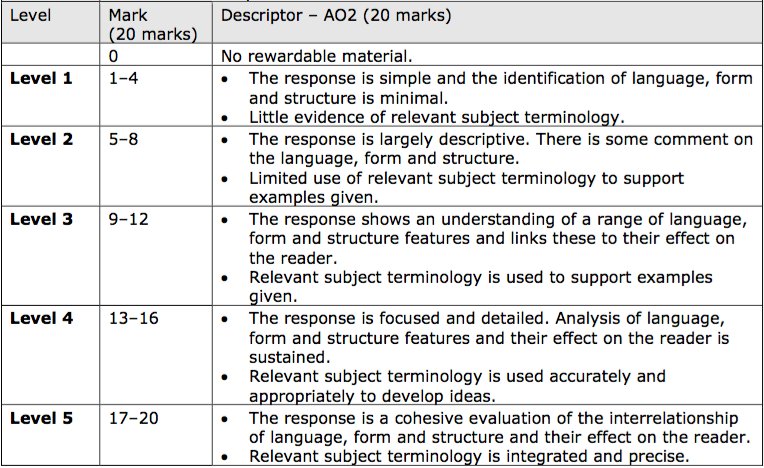 Q1b-6b – Shakespeare (AO1&3)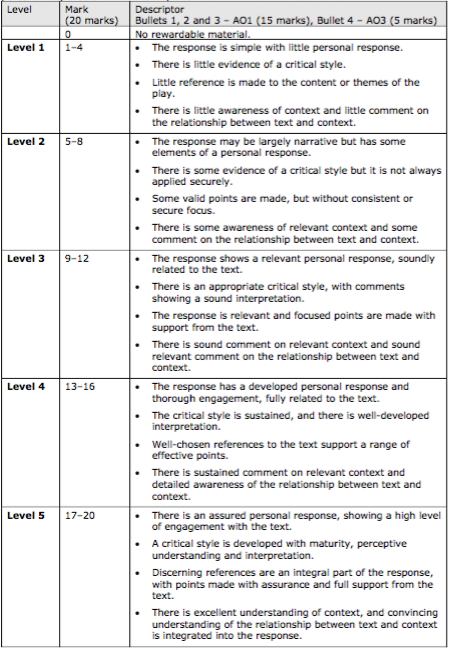 Q7-22 – Post-1914 Play/Novel (AO1&3)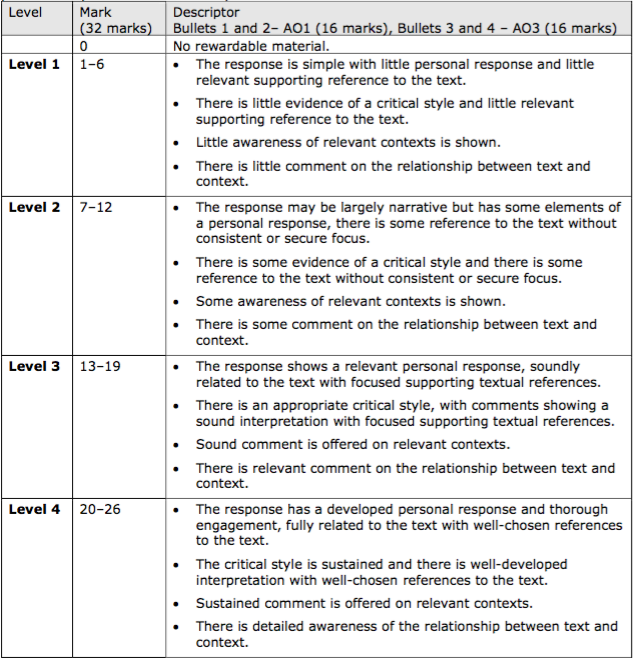 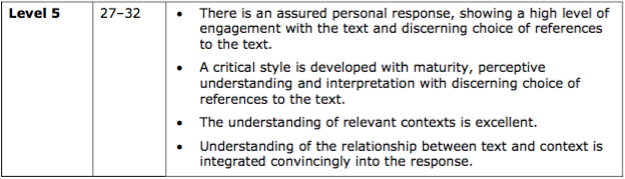 Q7-22 – Post-1914 Play/Novel (AO4)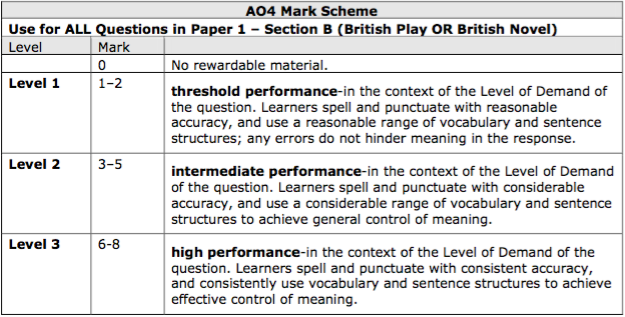 PAPER 2 - 19th Century Novel, Poetry Anthology & Unseen PoetryQ1a-7a – 19th Century Novel (AO2)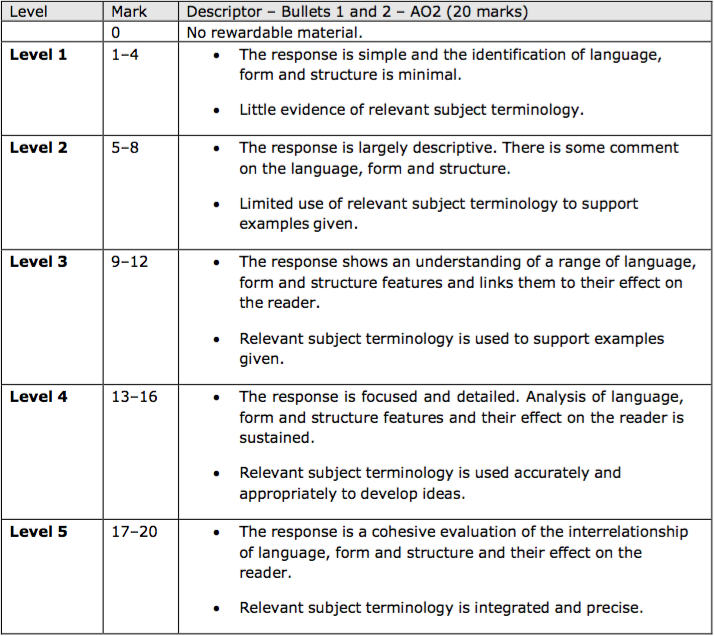 Q1b-7b – 19th Century Novel (AO1)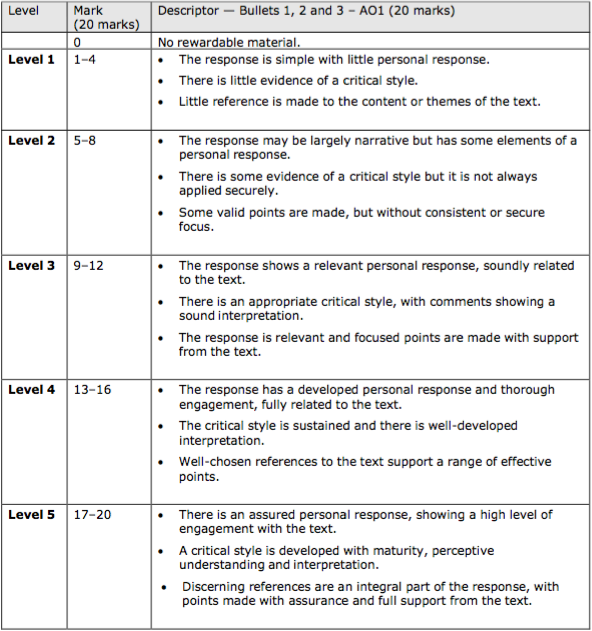 Q8-10 – Poetry Anthology (AO2&3)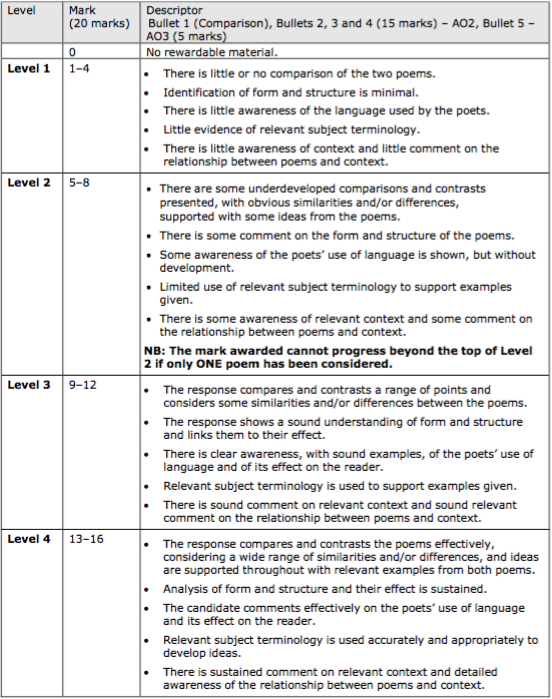 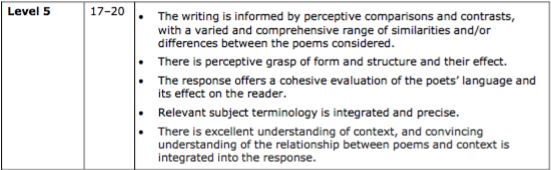 Q11 – Unseen Poetry (AO1&2)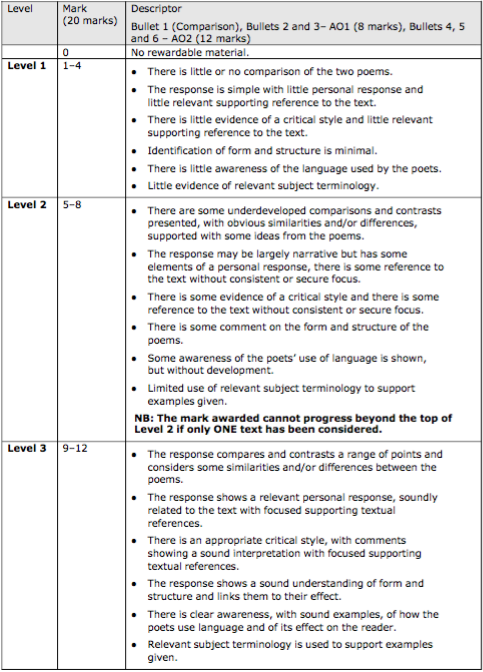 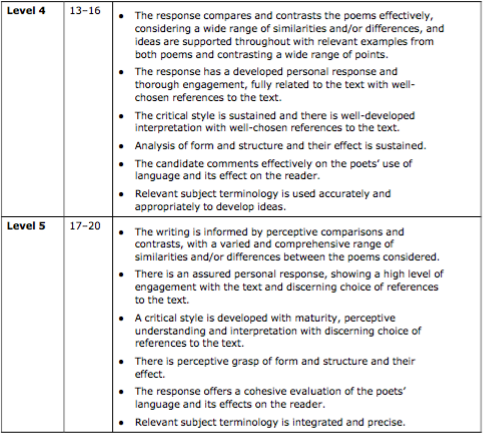 